Klasa :1 LO Marianówek biologia, nauczycie: Dorota ZacharekTemat: Podsumowanie wiadomości z działu: Od genu do cechy.Zakres treści-cele:Budowa i funkcje kwasów nukleinowychGeny i genomyKod genetycznyEkspresja genówPodstawowe reguły dziedziczenia genówGenetyczne uwarunkowania płci. Cechy sprzężone z płcią Zmiany w informacji genetycznej Choroby genetyczne człowieka Materiały do wykorzystania przez ucznia:-przydatne linki:https://epodreczniki.pl/a/dna---nosnik-informacji-genetycznej/D18yvChMEfile:///C:/Users/Samsung/AppData/Local/Temp/Kod_genetyczny_i_jego_cechy.pdfhttps://epodreczniki.pl/a/dziedziczenie-wybranych-cech-u-czlowieka/D10jpb5vwhttps://epodreczniki.pl/a/dziedziczenie-wybranych-cech-u-czlowieka/D10jpb5vwhttps://epodreczniki.pl/a/genotyp-i-fenotyp/DpArHlf4chttps://epodreczniki.pl/a/kod-genetyczny/D3KXAHRVzhttps://www.igib.uw.edu.pl/files/7214/9086/2242/wyklad6_17.pdfhttps://epodreczniki.pl/a/zmiennosc-organizmow/D1B3tf0YZZadania do wykonania dla ucznia:Rozwiązane zadania należy wysłać mi do dnia 17 kwietnia 2020r. na mój adres e-mail: dorotazacharek.sukces@wp.plOd genu do cechy- karta pracy ucznia.W skład nukleotydów DNA i RNA wchodzą określone cukry, zasady azotowe i reszta kwasu fosforowego(V). Przyporządkuj każdemu z kwasów nukleinowych odpowiednie elementy. 		(0–2)1 – adenina, 2 – uracyl, 3 – ryboza, 
4 – tymina, 5 – deoksyryboza, 6 – guanina, 
7 – cytozyna, 8 – reszta kwasu fosforowego(V)DNA . . . . . . . . . . . . . . . . . . . . . . . . . . . . . . . . . . . . . . . . . . . . . . . . . .RNA . . . . . . . . . . . . . . . . . . . . . . . . . . . . . . . . . . . . . . . . . . . . . . . . . . Oceń prawdziwość zdań. Wybierz P, jeśli zdanie jest prawdziwe, lub F, jeśli zdanie jest fałszywe. 			(0–2)Wyróżniamy trzy podstawowe rodzaje RNA wystepujące w komórce. Przyporządkuj każdemu rodzajowi RNA odpowiednią funkcję. 			(0–3)Wchodzi w skład rybosomów.Przenosi informację o sekwencji aminokwasów w białku z cząsteczki DNA na rybosomy.Dostarcza aminokwasy na rybosomy.mRNA . . . . . . . . . . . tRNA . . . . . . . . . . .  rRNA . . . . . . . . . . .Materiał genetyczny bakterii, roślin i zwierząt występuje w różnych miejscach w komórce. Zaznacz struktury komórki zwierzęcej, w których znajduje się DNA.	 (0–1)A. Plazmid.		D. Nukleoid.B. Jądro komórkowe.	E. Mitochondrium.C. Chloroplast.	Przyporządkuj wyjaśnienia do odpowiednich pojęć. 			(0–2)A – gen, B – genomZestaw chromosomów charakterystyczny dla komórki somatycznej organizmu.Odcinek DNA kodujący informacje na temat budowy określonego białka lub cząsteczki RNA.Wszystkie cząsteczki DNA tworzące kompletną informację genetyczną organizmu.A . . . . . . . . . . . . . . . . . . . . . . . . . . . . .	B . . . . . . . . . . . . . . . . . . . . . . . . . . . . .Oceń prawdziwość zdań. Wybierz P, jeśli zdanie jest prawdziwe, lub F, jeśli zdanie jest fałszywe.			(0–2)Wybierz nić DNA komplementarną do podanej nici DNA, a następnie właściwe uzasadnienie swojego wyboru. 		(0–2)CCGTAAAGCTTCUzupełnij poniższy tekst, zaznaczając A, B lub C tak, aby informacja była prawdziwa. (0–3)Komórka zawierająca podwójny zestaw chromosomów to komórka A / B / C, natomiast komórka o pojedynczym zestawie chromosomów to komórka A / B / C. U roślin często zdarza się, że komórka zawiera więcej niż po dwa chromosomy z każdej pary. Jest to komórka A / B / C.A. haploidalna, B. diploidalna, C. poliploidalnaDokończ zdanie, wybierając odpowiedź spośród podanych. 		(0–1)Sposób zapisu informacji o budowie białek wyrażony kolejnością nukleotydów w DNA tokodon.genom.kod genetyczny.kariotyp.Przyjrzyj się uważnie ilustracji, a następnie dokończ zdanie, wybierając odpowiedź spośród podanych.		(0–1)Ilustracja przedstawia proces 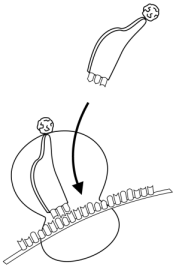 transkrypcji. translacji. replikacji DNA. modyfikacji białek. Na ilustracji z zadania 10 literą X oznaczono					(0–1)miejsce wiązania aminokwasu.miejsce wiązania polimerazy RNA.kodon.antykodon.Oceń prawdziwość zdań. Wybierz P, jeśli zdanie jest prawdziwe, lub F, jeśli zdanie jest fałszywe. 			(0–2)U ludzi ciemny kolor oczu dominuje nad jasnym kolorem. Kobieta będąca homozygotą dominującą ma dzieci z mężczyzną, który ma jasne oczy. Wybierz odpowiedni zestaw genotypów rodziców i pokolenia F1. (0–1)Wykreśl wyrazy tak, aby powstały zdania prawdziwe.			(0–3)Cechy sprzężone z płcią to cechy warunkowane przez geny leżące w chromosomie Y / X. Chorobami sprzężonymi z płcią są daltonizm 
i hemofilia / mukowiscydoza. W wypadku chorób sprzężonych z płcią kobieta mająca jeden allel warunkujący chorobę jest chora / nosicielką. Przeczytaj opis sytuacji, a następnie oceń słuszność twierdzenia i zaznacz właściwe uzasadnienie.			(0–2)Matka dzieci jest zdrową homozygotą, a ojciec jest daltonistą. Poniżej przedstawiono w przypadkowej kolejności procesy prowadzące do rekombinacji genetycznej. Ustal ich poprawną kolejność, wpisując numery od 1 do 3. (0–1). . . . . . . . Wymiana odcinków między chromosomami homologicznymi ustawionymi parami (crossing-over).. . . . . . . . Losowe łączenie się gamet podczas zapłodnienia.. . . . . . . . Przypadkowa segregacja chromosomów podczas powstawania gamet.Przyporządkuj podane choroby do odpowiedniej grupy.	 (0–1)A – choroby jednogenoweB – choroby chromosomalne1. zespół Downa2. daltonizm3. choroba Huntingtona4. zespół Turnera5. albinizmA . . . . . . . . . . . . . . . . . . . . . . . . . . . . .	B . . . . . . . . . . . . . . . . . . . . . . . . . . . . . Zaznacz punkt zawierający prawdziwą informację dotyczącą amniopunkcji. (0–1)Amniopunkcja jest przykładem nieinwazyjnego badania prenatalnego.Amniopunkcja to jeden z testów pourodzeniowych.Amniopunkcja polega na pobraniu płynu owodniowego.Amniopunkcja to pobranie wycinka kosmówki.W kwasach nukleinowych zasady azotowe są połączone wiązaniami wodorowymi.PFPodwójna helisa to model budowy RNA.PFReplikacja DNA jest semikonserwatywna, co znaczy, że nowo powstała cząsteczka DNA jest złożona z jednej starej i jednej nowej nici.PFW czasie replikacji DNA w miejscu rozplecenia obu nici tworzy się struktura nazywana widełkami replikacyjnymi.PFW komórkach somatycznych człowieka znajduje się 48 chromosomów.PFKomórkami haploidalnymi w organizmie człowieka, myszy i słonia są plemniki.PFKariotyp człowieka składa się z 22 par autosomów i 1 pary chromosomów płci.PFChromosomy płci u kobiet to chromosomy XX, a u mężczyzn – XY.PF1. AATGCCCTAGGA 2. TTACGGGATCCT 3. GGCATTTCGAAG ponieważA. A=T, GCB. C=A, TGPrzepisywanie informacji genetycznej polega na tworzeniu nici RNA o sekwencji komplementarnej do danego fragmentu DNA. PFIntrony to sekwencje kodujące w mRNA. PFSyntezę danego białka kończy kodon STOP. PFMatkaOjciecPokolenie F1A Aa Aa AA, Aa, aa B AA aa Aa C aa AA aa D Aa aa AA, aa Wszyscy synowie tej pary będą zdrowitakponieważA. dostaną od ojca prawidłowy chromosom Y.Wszyscy synowie tej pary będą zdrowinieponieważB. dostaną od ojca uszkodzony chromosom X.